Durau HOTEL BRADUL*** - cota 800Facilități copii:Pentru 1 copil de la 0-10 ani in camera cu parintii fara pat suplimentar cazarea este gratuita; pentru pat suplimentar se achita 1/4 din c/v camerei dblPentru 1 copil de la 10-14 ani este necesar pat suplimentar si se achita 50% din cazareCopiii peste 14 ani achita integral Pentru 2 adl si 2 copii cu varsta peste 10 ani cazarea este obligatorie in 2 camere dubleFacilităţi hotel:Situat la 250 de metri de pârtiile de schi din Durău, în Munţii Ceahlău, hotelul Bradul oferă un restaurant, acces gratuit la internet Wi-Fi şi camere cu balcon şi vedere la munte sau la pădure.Fiecare cameră are minibar, TV prin cablu şi o baie cu cadă şi articole de toaletă gratuite. La cerere, este disponibil un uscător de păr.Restaurant 196 locuri, bucatarie clasica si traditionalaSala de sedinteCAZARE05.01.22-30.06.22 si 11.09.2022-21.12.202201.07.22-15.07.22 ȘI 26.08.22-10.09.2216.07.21-25.08.21Dubla sau single160 lei/noapte160 lei/noapte180  lei/noapteApartament(3 pers                                                                      sau 2 adulti si 2 copii pana la 10 ani)285 lei/noapte285 lei/noapte    345 lei/noapteMasa cu bonuri valorice 50 lei/pers/zi(nu sunt obligatorii)50 lei/pers/zi(nu sunt obligatorii)60 lei/pers/zi(obligatorii)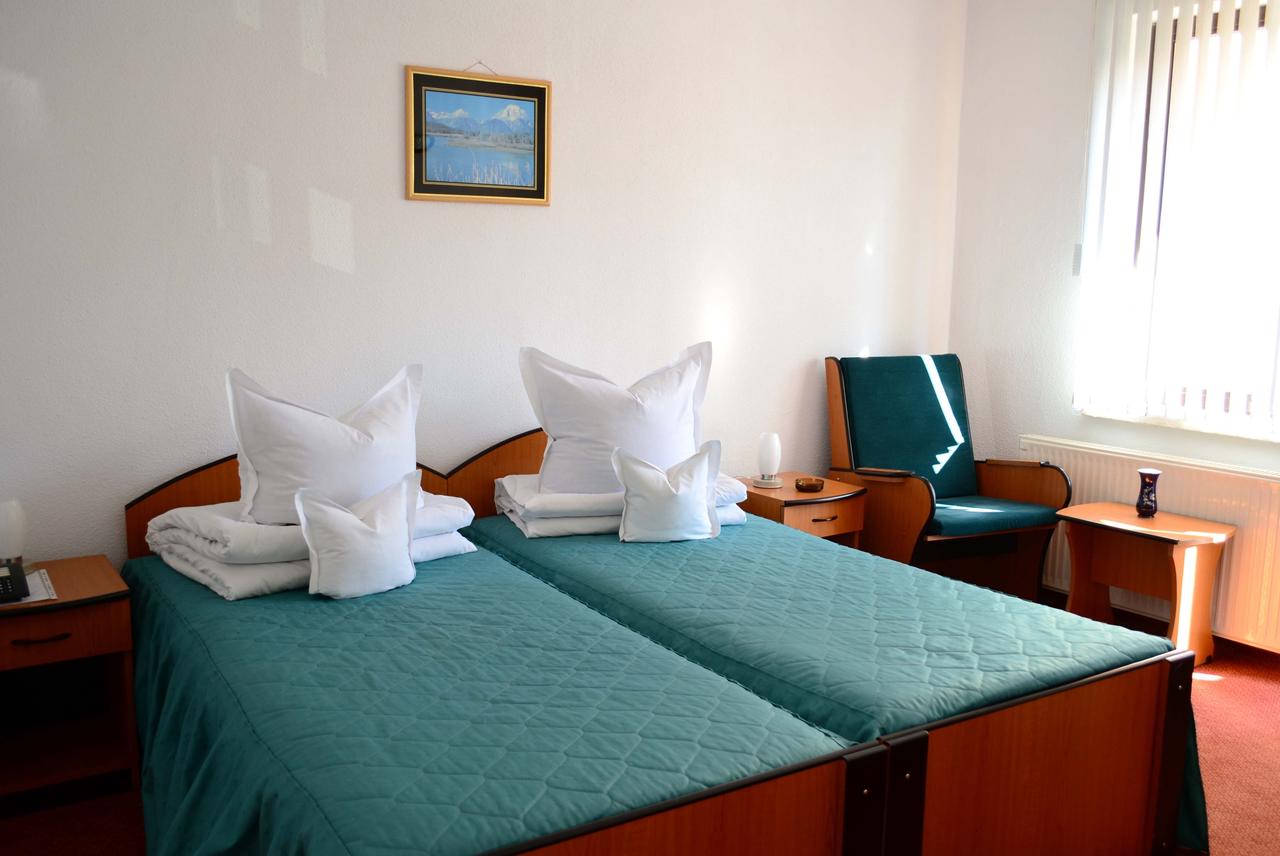 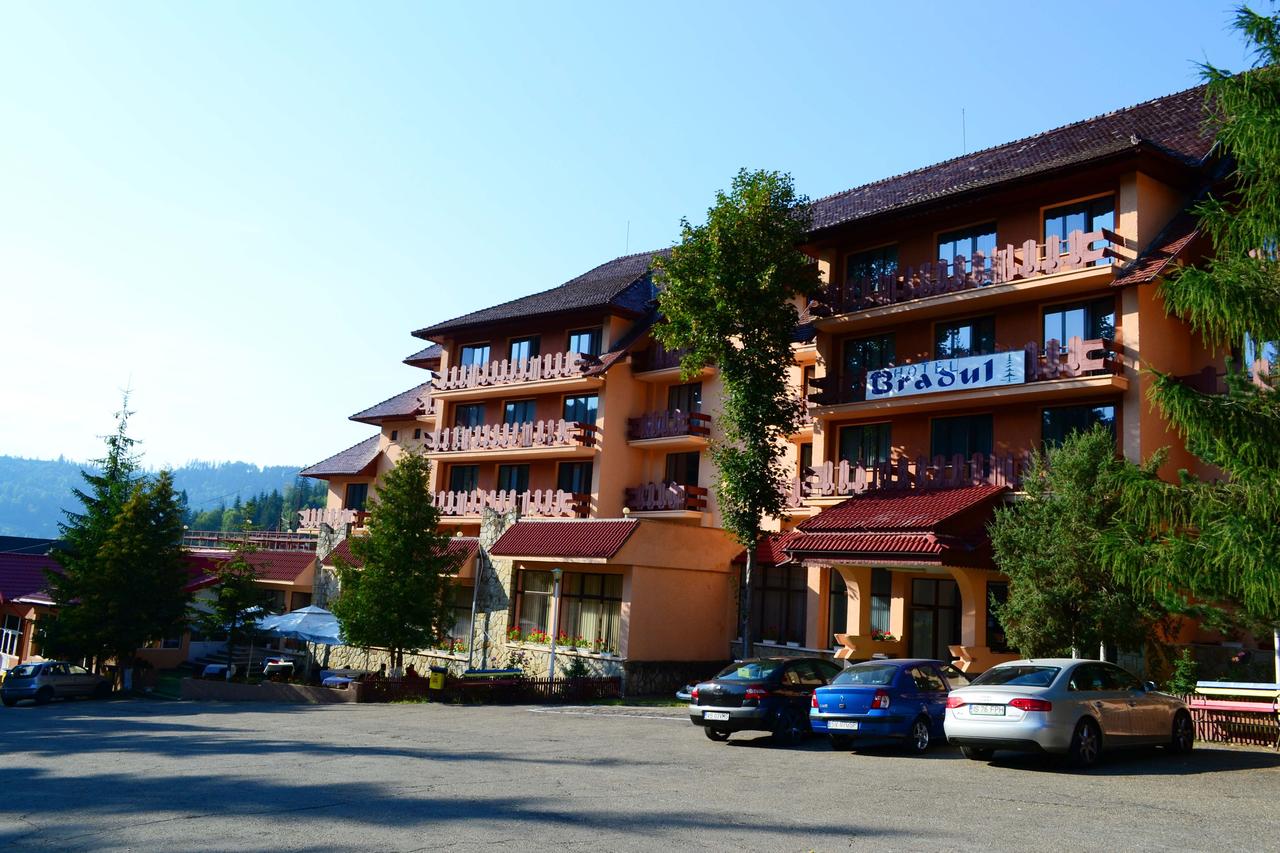 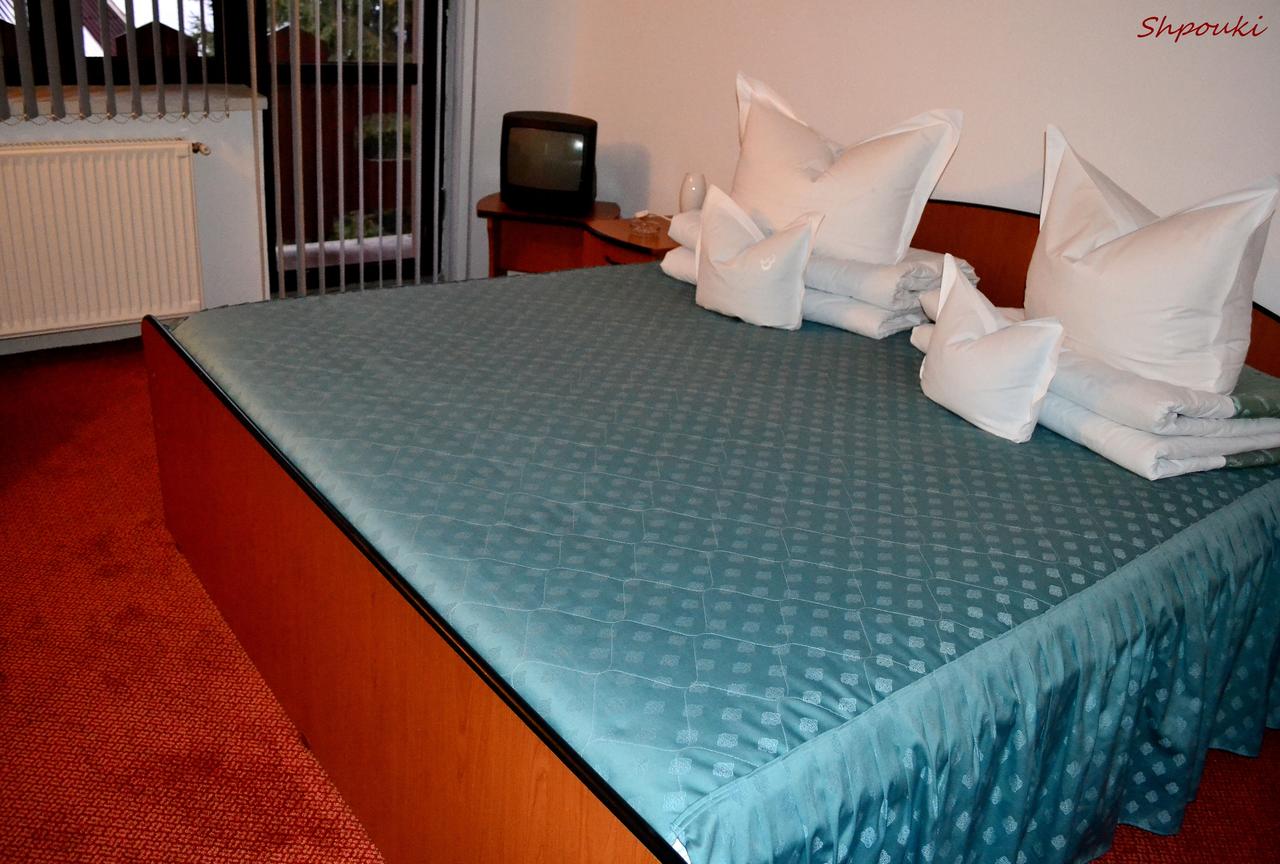 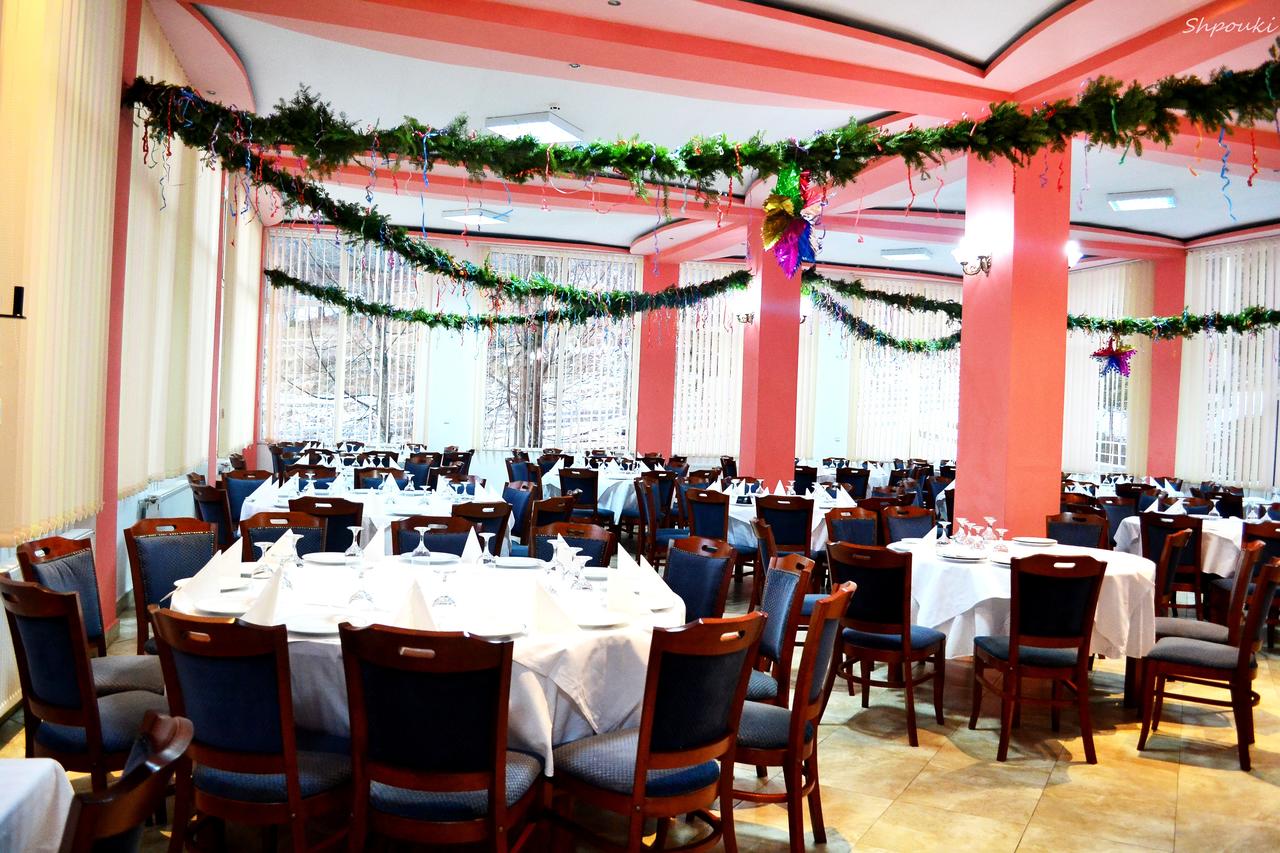 